Инструкция по выполнению заданий по учебной дисциплине «ЛИТЕРАТУРА»                          Среда 27.01.202118 группа ОПОП «Повар, кондитер»  (2 часа)  Для выполнения задания вы должны зайти в систему дистанционного обучения (СДО)  Артинского агропромышленного техникума.  (ПУТЬ/ http://aat-arti.ru/   главная страница, вкладка , ввести логин и пароль, далее вкладка «Мои курсы», курс  «Русская литература  19 в.)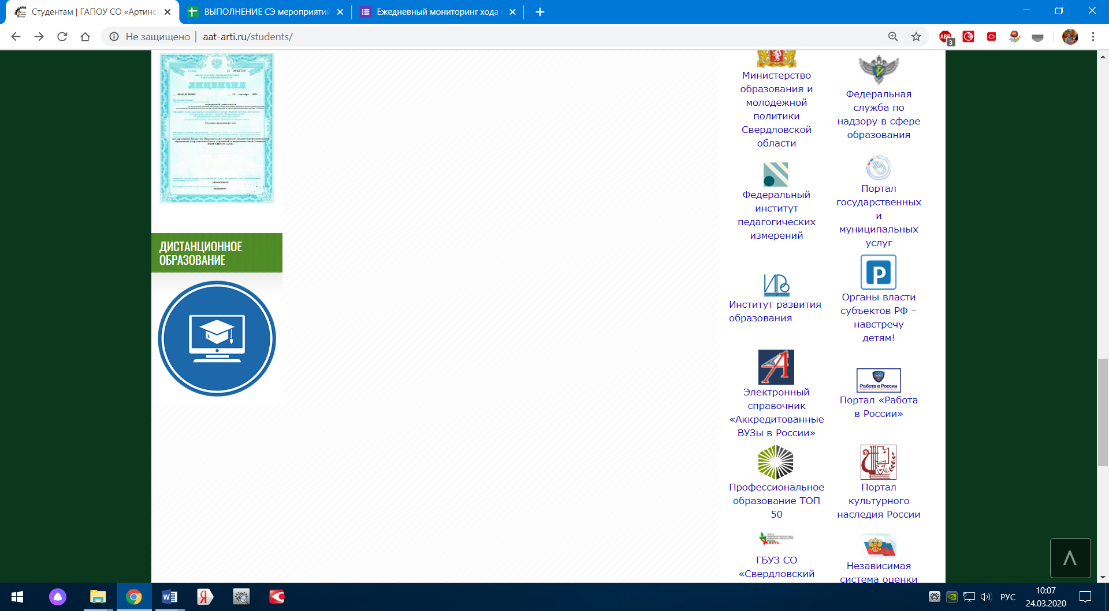 Задания в СДО:Прочитать роман Л.Н. Толстого «Война и мир»Лев Николаевич Толстой (учебник) – прочитать информационный ресурс. Задание 39 Сочинение по роману «Война и мир»Тема 2.10 А.П. Чехов – ознакомиться с информационным ресурсомПрочитать биографию А.П. Чехова.Тест по биографии А.П. Чехова (на оценку)Прочитать рассказы А.П. Чехова «Ионыч» и «Дама с собачкой»Уважаемые студенты! Внимательно читайте задания и отвечайте на поставленные вопросы прямо в СДО. Сочинение  - набираете текст самостоятельно, не копировать и не списывать.Писать самостоятельно!!!За выполнение заданий на среду 27.01.2021 вы должны получить 2 оценки, если до 29.01.21 не будут выполнены все задания, в журнал будут выставлены неудовлетворительные оценки. 